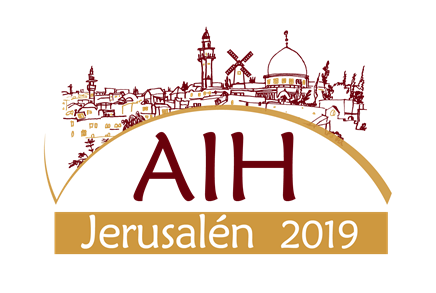 XX CONGRESO DE LA AIHJerusalén 2019PRIMERA CIRCULARDE LA COMISIÓN LOCAL ORGANIZADORA Jerusalén, 12 de febrero de 2018Estimados colegas:La Comisión Local Organizadora (CLO) tiene el placer de invitarlos a participar en el XX Congreso de la Asociación Internacional de Hispanistas (AIH) que se celebrará en Jerusalén entre el 7 al 12 de julio de 2019. Este encuentro está organizado por la Universidad Hebrea de Jerusalén, a través del Departamento de Estudios Españoles y Latinoamericanos, con la colaboración de un consorcio de universidades e instituciones académicas de Israel.El Congreso se desarrollará en la Facultad de Humanidades de la Universidad Hebrea, situada en el Monte Scopus, Jerusalén.Programa y temarioEl programa del Congreso se desarrollará en seis jornadas (del domingo 7 de julio al viernes 12 de julio), que integrarán:a) Conferencias plenarias a cargo de invitados especiales;b) Sesiones paralelas de comunicaciones a cargo de los inscriptos como expositores;c) Mesas redondas y paneles temáticos;d) Encuentros de investigadores.        e) La Junta Directiva (JD) de la AIH tiene prevista la realización de dos asambleas generales.    Se recibirán comunicaciones referidas a los ejes temáticos que tradicionalmente han sido convocados por la AIH, en las que se podrán abordar cuestiones sobre géneros (prosa, poesía, teatro), períodos (desde la Edad Media a nuestros días), temas y autores de la historia de las literaturas hispánicas, lectura y recepción, literatura oral, escritura femenina y estudios de género, cine y literatura, etc. La lingüística, la historia, el arte y demás campos constituyentes de las culturas hispánicas se hallan incluidos en la propuesta.	En el marco de esta amplia convocatoria, la  CLO  del  XX Congreso desea destacar ejes temáticos específicos que serán anunciados próximamente en un suplemento a esta circular.La lengua oficial del Congreso será el español.Inscripción        La cuota de inscripción para el XX Congreso de la AIH de Jerusalén ha sido fijada en:- Comunicantes: 140€- Jubilados: 40€- Oyentes: 40 €- Acompañantes: 40€- Estudiantes: 40€La inscripción da derecho a asistir a todas las actividades académicas y culturales y a recibir la carpeta con los materiales del Congreso. En caso de que el socio desee cancelar su asistencia al Congreso, se le reembolsará el 80% de la cuota pagada, siempre y cuando esta cancelación se haga antes del 30 de marzo de 2019. Los socios que decidan hacer su cancelación después del 30 de marzo de 2019 no recibirán reembolso.El primer requisito para participar en el XX Congreso es el de ser socio de la AIH. Para poder presentar una comunicación los socios deberán estar al día con su cuota trienal (pueden encontrar toda la información necesaria al respecto en http://asociacioninternacionaldehispanistas.org/index.php). Los socios interesados en participar en el Congreso deberán completar y enviar el formulario de inscripción del XX Congreso a la Secretaría de la CLO de Jerusalén (dirección electrónica: aihjerusalem@mail.huji.ac.il) entre el 1ero de julio de 2018 y el 1ero de febrero de 2019. A partir del 1ero de julio de 2018 encontrarán en la página web oficial del Congreso ( http://aih2019.huji.ac.il, en preparación) tanto el formulario de inscripción como la información y los datos sobre las posibles formas de pago (transferencia bancaria o a través del servicio de paypal). Toda duda o consulta será atendida por la Secretaría del Congreso (aihjerusalem@mail.huji.ac.il).Tan pronto como la CLO reciba el pago y el formulario de inscripción, se le enviará al socio un comprobante del importe abonado y un acuse de recibo de la comunicación propuesta. No se tendrán en cuenta formularios de comunicantes que no adjunten copia del pago de la cuota de inscripción al Congreso ni de socios que no estén al día con la cuota trienal de la Asociación. El 1ero de febrero de 2019 es el plazo improrrogable para efectuar el pago de la inscripción y enviar el comprobante bancario a la CLO de Jerusalén.La aceptación de ponencias quedará a cargo de la CLO de Jerusalén. Cada participante cuenta con un máximo de 20 minutos para la lectura de su comunicación y solamente serán incluidas en las sesiones las ponencias leídas por su propio autor. En caso de que la comunicación no sea aceptada, se le devolverá al candidato la inscripción completa. Tras previa selección, la CLO se hará responsable de la publicación de las Actas, como en todos los congresos anteriores. Información práctica y contactoLos participantes encontrarán informaciones prácticas sobre alojamiento, viaje  y la programación académica y cultural prevista  en la Segunda Circular de la CLO que se enviará en julio  de 2018 y en la página web oficial del XX Congreso de Jerusalén (www.aih2019.huji.ac.il, en preparación), a la que también se podrá acceder desde la página oficial de la AIH (http://asociacioninternacionaldehispanistas.org/). La CLO está tramitando posibilidades de tarifas preferenciales en una serie de hoteles de distintas categorías. La dirección electrónica del XX Congreso para el envío del formulario, el comprobante de pago y para cualquier consulta es aihjerusalem@mail.huji.ac.il.      A la espera de darles la bienvenida en Jerusalén, los saluda muy cordialmenteRuth FineCoordinadora General de la CLO